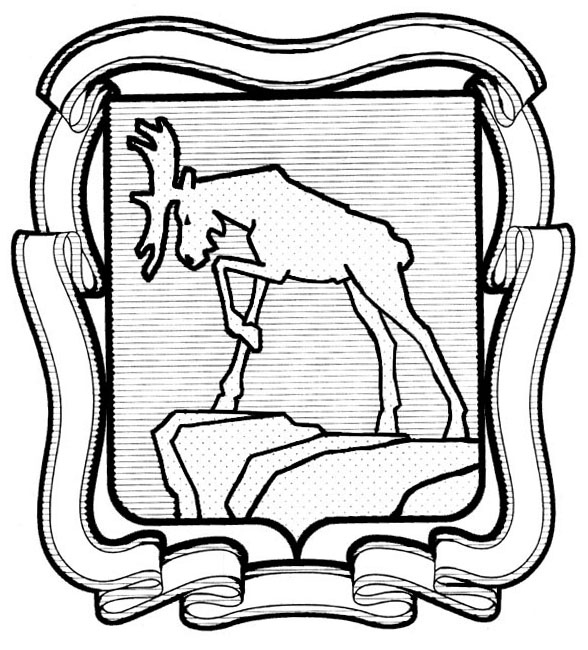 АДМИНИСТРАЦИЯ МИАССКОГО ГОРОДСКОГО ОКРУГАЧЕЛЯБИНСКОЙ ОБЛАСТИПОСТАНОВЛЕНИЕ02.06.2017			                                                                                                 № 2738О внесении изменений в постановление Администрации Миасского городского округа от 24.01.2017 г. № 324            В соответствии с Земельным кодексом Российской Федерации, Законом Челябинской области от 24.04.2008 № 257-ЗО «О порядке определения размера арендной платы за земельные участки, государственная собственность на которые не разграничена, предоставленные в аренду без проведения торгов»,  решением Собрания депутатов Миасского городского округа от 24.12.2010 № 14 «Об арендной плате за землю на территории Миасского городского округа», решением Собрания депутатов Миасского городского округа от 28.03.2014 года № 10 «Об утверждении Положения «О порядке определения размера арендной платы, а также порядка, условий и сроков внесения арендной платы за земли, находящиеся в муниципальной собственности Миасского городского округа», руководствуясь Федеральным законом от 06.10.2003г. № 131-ФЗ «Об общих принципах организации местного самоуправления в Российской Федерации», Уставом Миасского городского округа, в целях упорядочения земельных отношений и рационального использования земельных участков, находящихся в муниципальной собственности, и земельных участков, государственная собственность на которые не разграничена, на территории Миасского городского округа,ПОСТАНОВЛЯЮ:           1. Внести изменения в постановление Администрации Миасского городского округа от 24.01.2017 г. № 324 «Об утверждении типовых форм договоров аренды и купли-продажи земельных участков, признании утратившим силу постановления Администрации от 15.05.2014г. № 2992», а именно: в приложениях №2, №3, №4, №5, №8 пункт 3.3 изложить в следующей редакции:           «3.3. Арендная плата вносится Арендатором ежегодно, не позднее 15 ноября (для граждан), ежеквартально равными частями, не позднее 15 марта, 15 июня, 15 сентября, 15 ноября (для юридических лиц и индивидуальных предпринимателей) путем перечисления арендной платы в соответствии с приложением 1 к настоящему Договору»;           2. Настоящее постановление вступает в силу со дня его подписания, но не ранее 1 ноября 2017 года.           3. Начальнику отдела организационной и контрольной работы Администрации МГО обеспечить направление копии настоящего постановления для включения в регистр муниципальных нормативных актов Челябинской области и разместить на официальном сайте Администрации МГО в информационно-коммуникационной сети «Интернет».           4. Контроль исполнения настоящего постановления возложить на заместителя Главы Округа (по имущественному комплексу).Глава Миасского городского округа                                                                                                           Г.А. Васьков